Уважаемые студенты!В колледже работает социально-психологическая служба.Вы можете получить консультацию специалиста, психологическую помощь и поддержку в разрешении трудных вопросов и сложных жизненных ситуаций, содействие в личностном росте, развитии и самореализации.Обращайтесь с 8.30-16.00. Педагог – психолог: Кушнарева Наталья АнатольевнаСоциальные педагоги:1 корпус – Синюк Елена Владимировна, каб. №1182 корпус – БудаеваДашимаЖалсандоржиевна, каб.№ 24Вместе мы отыщем путь к вашим скрытым возможностям!Уважаемые пользователи и гости нашего сайта!В нашем колледже функционирует социально-психологическая служба. Она является структурным подразделением  ГБПОУ  «БМК», включенным в систему воспитательной работы в колледже.Свою деятельность социально-психологическая служба осуществляет с целью обеспечения психолого-педагогических условий, наиболее благоприятных для психического и личностного развития студентов, содействия благоприятному психологическому климату в коллективе колледжа, оказания комплексной психологической поддержки всем субъектам образовательного процесса.Свою деятельность социально-психологическая служба колледжа осуществляет с целью обеспечения психолого-педагогических условий, наиболее благоприятных для психического и личностного развития студентов, содействия благоприятному психологическому климату в коллективе колледжа, оказания комплексной психологической поддержки всем субъектам образовательного процесса.Целью работы педагога-психолога является:    психолого-педагогическое сопровождение студентов и студенческих групп  в образовательном процессе, повышение психологической защищенности студентов, формирование социально-адаптивного, востребованного на рынке труда выпускника.Задачи педагога-психолога:        сбор и анализ результатов обследований, создание банка данных психологической информации, составляющих социально-психологический портрет студентов колледжа;        помощь кураторам в создании атмосферы психологического комфорта, в повышении эмоционального настроя в коллективах студентов;        выявление и изучение потребностей студентов, их интересов, отклонений в поведении, адаптированности к социальной среде;        взаимодействие с семьей студентов, кураторами, преподавателями-предметниками для оказания психологической помощи студенту;        организация и проведение работы по профилактике правонарушений, наркомании, табакокурения и употребления алкоголя  в студенческой среде;        организация в содействии формирования у обучающихся потребности в саморазвитии и самовоспитания;        проведениетренинговых занятий, направленных на развития групповых отношений, коммуникативной компетентности, личностного роста. Деятельность психологической службы осуществляется по следующим направлениям:         Психолого-педагогическая диагностикаВ рамках данного направления проводится диагностика личностных качеств, эмоциональных состояний, психических процессов, изучение интересов, ценностей, склонностей и способностей студентов, межличностных отношений, оценка социально-психологического климата и атмосферы в группах и коллективах и другие виды диагностики.         Коррекционно-развивающая работа Коррекционно-развивающая работа включает в себя проведение групповых тренинговых занятий (на сплочение, развитие навыков общения, разрешения конфликтов, развитие уверенности в себе, творческих качеств личности, самопознание и саморазвитие) и индивидуальных занятий по результатам диагностики и запросам.         Консультирование Индивидуальное психологическое консультирование по вопросам развития, обучения, жизненного самоопределения, эмоциональные проблемы, взаимоотношения с окружающими и др.         Психолого-педагогическое просвещение и профилактика Психолого-педагогическое просвещение и профилактика осуществляется в форме выступления психолога на кураторских часах, бесед, лекций, встреч со специалистами разных сфер деятельности, круглых столов, семинаров, практикумов, дискуссий, видеолекториев, информационно-просветительских и профилактических акций  Формы работы:        групповая работа со студентами        индивидуальная работа со студентами        работа с кураторами групп        работа с родителями (включая родительские собрания)     Методы работы:           анкетирование        психолого-педагогическое наблюдение        тестирование        социально-психологический тренинг        психологические игры и упражнения        беседы        арт-терапия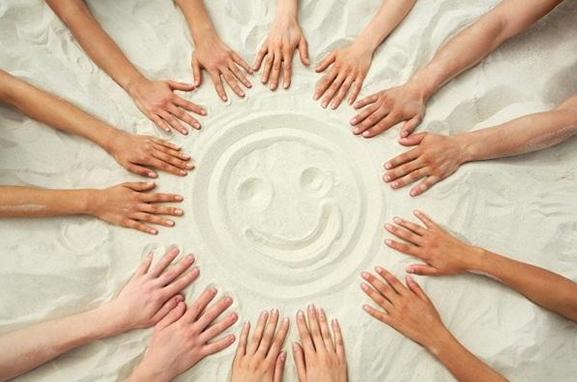 Вопросы, по которым можнои нужно обращаться к педагогу - психологу колледжа1. Трудности в учёбе. Некоторые студенты учатся не так хорошо, как им хотелось бы. Причин тому может быть масса. Например, не очень хорошая память или рассеянное внимание или недостаток желания, а может быть проблемы с преподавателем и непонимание, зачем всё это вообще нужно. На консультации мы постараемся определить, в чём причина и каким образом это исправить, другими словами попробуем найти, что и как необходимо развивать, чтобы учиться лучше.2. Взаимоотношения в группе. Есть люди, которые легко находят контакт с другими, легко общаются в любой, даже незнакомой компании. А есть такие, которым сложно знакомиться, сложно строить хорошие взаимоотношения, находить друзей и просто чувствовать себя легко и свободно в группе. С помощью психолога можно найти способы и личные ресурсы, изучить приёмы для построения гармоничных отношений с людьми в самых разных ситуациях.3. Взаимоотношения с родителями. Иногда бывает так, что теряются общий язык и тёплые отношения с нашими самыми близкими людьми - с родителями. Конфликты, ссоры, отсутствие взаимопонимания - такая ситуация в семье обычно приносит боль и детям, и родителям. Некоторые находят пути решения, а другим это сделать достаточно трудно. Психолог расскажет вам о том, как научиться строить новые отношения с родителями и научиться понимать их, и как сделать так, чтобы и родители понимали и принимали вас.4. Выбор жизненного пути. Если вы не уверены, каким путём вы хотите пойти, всегда есть возможность пойти к психологу. Он поможет вам осознать свои мечты, желания и цели, оценить свои ресурсы, склонности и способности и понять (или приблизиться к пониманию), в какой сфере (сферах) жизни вы хотите реализоваться.5. Самоуправление и саморазвитие. Наша жизнь настолько интересна и многогранна, что постоянно ставит перед нами массу задач. Многие из них требуют недюжинных усилий и развития в себе самых разнообразных личностных качеств, навыков и умений. Можно развивать навыки лидерства или навыки ведения спора, логическое мышление или творческие способности. Улучшать свою память, внимание, воображение. Можно учиться управлять своей жизнью, ставить цели и эффективно достигать их. Психолог - человек, который владеет технологией развития тех или иных качеств, навыков и умений и с удовольствием поделится этой технологией с вами.  Если у Вас возникли какие-либо личные вопросы или предложения по работе педагога-психолога можете отправить их на адрес kus-natasha@yandex.ruУважаемые студенты!Для вас работает Телефон доверия8-800-2000-122С телефонным консультантами можно говорить обо всем:О дружбе и первой любви…Об отношениях с родителями и учителями…О своей жизни и о своих проблемах…О профессии «психолог»"Вам нужно обратиться к психологу", - эту фразу можно часто услышать от врачей, учителей, знакомых."Но я совершенно здоров!" - испуганно или возмущенно хочется ответить многим.
Какое отношение имеет психолог к психическому здоровью или болезни?
Что это за профессия, чем и как занимается психолог, и в каких случаях будет полезно у него проконсультироваться?К сожалению, представления о профессии психолога у большинства наших соотечественников расплывчаты, размыты, или просто неверны. С этой профессией связано огромное количество заблуждений.Бывает так, что от психолога ждут "чтения мыслей", составления гороскопов, гипноза или психоаналитического сеанса в духе современных зарубежных фильмов.Часто психолога представляют кем-то вроде учителя, который знает единственно правильные ответы на все вопросы и выдает их в виде конкретных советов. Попав на прием к психологу, люди, придерживающие подобного мнения, вооружаются ручкой и блокнотом, чтобы записать все рекомендации.Некоторые думают, что психолог - это доктор, который выписывает рецепты и лечит таблетками, возможно, в психиатрической клинике. Происходит типичная путаница, а ведь психолог и психиатр - это две совершенно разные профессии.Психиатр - это врач, занимающийся лечением психических расстройств, которые перечислены в международной классификации болезней. Как правило, назначает медикаментозное лечение.Психотерапевт- еще одна специальность. Это психиатр, который получил дополнительную специализацию и владеет методами, позволяющими глубоко проработать самые разные личностные проблемы. Работает как с больными людьми, так и со здоровыми.Психолог работает с психическими здоровыми людьми, испытывающими различные трудности, чаще всего в сфере взаимоотношений. Психолог, прошедший специальную подготовку, использует в своей практике психотерапевтические методы и приемы, что позволяет ему работать на стыке психологии и психиатрии и иметь дело с пограничными состояниями.Итак, психология - в переводе с греческого - наука о душе, о внутреннем, психическом мире человека. Именно психология, особенно та ее часть, которая называется практической психологией, помогает человеку решить его жизненно важные проблемы.Каждый из нас самостоятельно выстраивает свою жизнь и имеет свои более или менее эффективные способы преодоления стрессовых, проблемных ситуаций, то есть в какой-то мере является "сам себе психологом". Однако в то же время многим из нас знакомо состояние, когда собственных сил и знаний не хватает, близкие люди по какой-то причине не могут или не хотят помочь, а то и сами являются непосредственной причиной сложившейся ситуации. И вот тогда может потребоваться помощь профессионала.Важно отметить следующий момент: и специалист, и клиент несут ответственность за результат работы, это их «совместный продукт».То есть клиент является не пассивным созерцателем, а активным участником психотерапевтического процесса и от его включенности зависит эффективность всей работы.